 Договор купли продажи №_______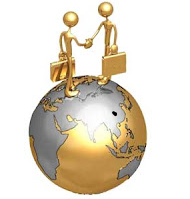 672014        г.Чита,   ул.Недорезова д. 21, помещение.    50;    E-mail: prime-optica@mail.ru  ; сайт  www.оптика-прайм.рф    телефон: 8 800 550 2641 (звонок по России бесплатно)г.Чита                                                                                                                            «__»_______ 201_г.        «Продавец» в лице Индивидуального предпринимателя Арялиной Людмилы Витальевны, действующего на основании свидетельства ОГРН, с одной стороны, и _________________________ именуемое в дальнейшем «Покупатель», в лице _____________________, действующего на основании ___________с другой стороны, вместе именуемые в дальнейшем «Стороны», заключили настоящий Договор о нижеследующем:1.Предмет ДоговораПродавец обязуется передать медицинскую очковую оптику, аксессуары, предметы оптики и изделия медицинского назначения, медицинскую технику, парафармацевтику и др. (далее именуемые – Товар) по согласованной заявке Покупателя, а Покупатель обязуется принять и оплатить этот Товар на условиях настоящего Договора.Ассортимент, количество, цена единицы Товара и общая сумма поставки определяются Продавцом по согласованию с Покупателем, исходя из стоимости Товара на день отгрузки (или согласования цены), и отражаются в счетах-фактурах и товарных накладных, которые являются неотъемлемой частью настоящего Договора и носят характер Дополнительного соглашения к Договору по каждой отдельной поставке.Покупатель обязуется возвращать Продавцу один экземпляр товарной накладной на получение Товаров с подписью уполномоченного лица и печатью предприятия. В случае если экземпляр товарной накладной, переданный Покупателю для возврата с подписью уполномоченного лица и печатью предприятия, не будет возвращен Продавцу, Покупатель считается получившим Товары на условиях, содержащихся в экземпляре товарной накладной Продавца.Продавец обязуется отгрузить Товар в течение трех дней со дня получения заявки Покупателя, переданной в устной, письменной или иной форме, при условии наличия Товаров на своем складе на момент поступления заявки.В целях правовой обеспеченности настоящего Договора Покупатель предоставляет Продавцу заверенные подписью уполномоченного лица и печатью предприятия копии свидетельства о регистрации, и другие законные документы дающие право осуществлять предпринимательскую деятельность.Покупатель обязуется передать Продавцу вместе с Договором годовую доверенность на получение Товара, с указанием всех работников, имеющих право принимать товарно-материальные ценности. В случае истечения срока действия годовой доверенности, изменения в штате работников, имеющих право принимать товарно-материальные ценности, отмены годовой доверенности до истечения срока ее действия по какой-либо причине Покупатель обязан известить об этом Продавца и представить ему другую действующую годовую доверенность. В случае однократной невозможности получения Товара Продавца лицом, указанным в годовой доверенности, Покупатель при приемке Товара передает разовую доверенность на их получение, выписанную на лицо, их принимающее.В случае неисполнения Покупателем обязанностей, предусмотренных п. 1.6 настоящего Договора, Покупатель заранее соглашается с любыми действиями своих работников по приобретению и/или получению Товара от Продавца, а также признает обязательными для себя все обязательства, возникшие в результате таких действий.С момента подписания настоящего Договора любая поставка Товаров Покупателю Продавцом считается произведенной в рамках настоящего Договора.Качество Товара, упаковкаКачество поставляемого по настоящему Договору Товара должно соответствовать утвержденным в установленном порядке стандартам, техническим условиям, регламентам и другим документам, принятым для данного вида Товара и подтверждаться соответствующими документами (сертификатами, декларациями и т.п.).Товар, не имеющий претензий по качеству, не подлежит возврату без согласия Продавца.Упаковка Товара должна соответствовать стандартам (ГОСТ, ТУ) для данного вида Товара и обеспечивать сохранность Товара при транспортировке и хранении.Порядок расчетовПокупатель производит оплату поставленного ему Товара в течение срока, указанного в товарных накладных. Оплата производится перечислением безналичных денежных средств на расчетный счет Продавца или наличными денежными средствами в кассу Продавца. По договоренности Сторон допускается расчет ценными бумагами, путем встречной поставки, либо иным, не запрещенным законодательством РФ способом.Датой оплаты Товара считается дата зачисления денежных средств на расчетный счет Продавца или день фактического поступления денежных средств в кассу Продавца.Все платежи, поступающие от Покупателя на расчетный счет Продавца, в том числе списанные в безакцептном порядке со счетов Покупателя, а также перечисленные третьими лицами, в счет исполнения обязательств Покупателем по настоящему Договору, направляются вне зависимости от назначения платежа, указанного в платежном документе, на погашение задолженности по наиболее ранней просроченной товарной накладной.Стороны обязуются проводить акт сверки взаиморасчетов не реже одного раза в квартал. При направлении Продавцом акта сверки Покупатель обязан в течение десяти календарных дней произвести сверку и один экземпляр с подписью и печатью вернуть Продавцу. При отсутствии подписанного акта сверки со стороны Покупателя в течение десяти календарных дней с момента получения акта, Продавец оставляет за собой право считать указанную в акте сверки сумму задолженности согласованной.Порядок и условия поставки, сдачи и приемки ТовараТранспортные расходы по доставке Товара до Покупателя за счет Поставщика, если сумма поставки  не менее 10000(Десяти  тысяч)рублей для иногородних Покупателей, и 5000(Пяти тысяч)рублей для  Покупателей в черте города.Продавец поставляет Товар в соответствии с товарными накладными.Датой поставки считается дата получения Товара Покупателем. Получение Товара Покупателем подтверждается товарной накладной, подписанной Покупателем. В случае если в товарной накладной нет отметки Покупателя о дате приемки Товаров или товарная накладная не была возвращена Продавцу, то датой поставки считается дата выписки товарной накладной Продавцом.Товар считается сданным и принятым:по количеству - согласно транспортным и сопроводительным документам;по качеству - согласно сертификатам соответствия завода-изготовителя и протоколам анализов.Право собственности на поставленные Товары переходит к Покупателю с момента фактической передачи.Риск случайной гибели и случайного повреждения Товаров переходят к Покупателю в момент передачи Товаров.Недопоставка Товара в отдельном периоде поставки восполняется Продавцом в следующих периодах в пределах срока действия Договора.Место приемки Товара: при самовывозе – на складе Продавца, в остальных случаях – на складе Покупателя.Претензии по качеству и количеству ТовараПри обнаружении в процессе приемки отклонений в качестве и (или) количестве поставленного Товара, Покупатель вправе предъявить Продавцу претензию, содержание и обоснование которой должно быть подтверждено актом об установленном расхождении в количестве и (или) качестве при приемке Товара по унифицированной форме ТОРГ-2 (утвержденной Постановлением Госкомстата РФ от 25.12.1998 №132), составленный комиссионно с участием представителей обеих Сторон, либо независимых представителей (представителей общественности). За порчу, бой, утерю товарного вида, скрытый брак на сумму менее 50 рублей по одной товарной накладной Продавец ответственности не несет. Претензия на несоответствие количества, качества, ассортимента и срока годности Товара может быть предъявлена в 3-дневный срок с момента  получения Товара Покупателем. По истечении указанного срока Товар считается принятым без нареканий.При обнаружении скрытых недостатков (неисправностей) в поставляемом Товаре, которые не могли быть обнаружены Покупателем при приемке, Покупатель вправе вернуть такой Товар Продавцу в согласованные с Продавцом сроки в течение всего срока годности Товара. Товар подлежит возврату в товарном виде, при ненарушенной индивидуальной упаковке производителя. При возврате Товара Покупатель в письменном виде подтверждает, что товар хранился в надлежащих условиях. Не допускается возврат (за исключением случаев забраковки серии Товара на основании указаний соответствующих государственных контролирующих органов) маркированного товара, товара,  не имеющего претензий по качеству, при ошибочном заказе, а также в случае несоблюдения Покупателем установленных Договором условий.Ответственность СторонВ случае неисполнения или ненадлежащего исполнения Сторонами своих обязательств по настоящему Договору они несут ответственность в соответствии с действующим законодательством РФ.В случае нарушения порядка и сроков оплаты, предусмотренных настоящим Договором, Продавец имеет право выставить Покупателю пени в размере 0,3 % от несвоевременно оплаченной суммы за каждый день просрочки. Уплата пени не освобождает Покупателя от выполнения взятых на себя обязательств по настоящему Договору.Прочие условияНастоящий Договор вступает в силу с момента его подписания обеими Сторонами и действует, пока одна из сторон не заявит о желании его расторгнуть не менее, чем за 10 календарных дней до предполагаемого расторжения. Расторжение настоящего Договора не освобождает Стороны от исполнения неисполненных друг перед другом в рамках настоящего Договора обязательств и от ответственности за его нарушение в период действия.Все споры и разногласия, которые могут возникнуть в процессе заключения и исполнения настоящего Договора, и которые не могут быть урегулированы Сторонами самостоятельно, подлежат разрешению в Арбитражном суде Читинской области.О любых обстоятельствах, которые могут повлиять на исполнение обязательств по настоящему Договору, Стороны обязались уведомлять друг друга не позднее трех рабочих дней с момента их возникновения. Неуведомление или несвоевременное уведомление лишает Сторону права ссылаться на любое обстоятельство, как на основание, освобождающее от ответственности за неисполнение обязательства.При совершении сделок, обмене документами, являющихся обязательными и необходимыми в рамках данного Договора (спецификации, счета-фактуры, накладные и др.) или иными необходимыми документами Стороны допускают факсимильное воспроизведение подписи (далее - факсимиле), с помощью средств механического или другого копирования, электронно-цифровой подписи, либо иного аналога собственноручной подписи уполномоченных на заключение сделок, подписание соответствующих документов лиц. При этом Стороны признают равную юридическую силу факсимиле, как и подлинной подписи уполномоченного лица. Пункт носит характер Дополнительного Соглашения и является неотъемлемой частью Договора.Стороны обязуются извещать друг друга об изменениях своего местонахождения и других реквизитов не позднее трех дней с даты их изменения.Настоящий Договор составлен в двух подлинных экземплярах – по одному для каждой из Сторон. Все исправления по тексту настоящего Договора имеют юридическую силу только в том случае, если они удостоверены подписями Сторон в каждом отдельном случае.Во всем остальном, что не предусмотрено настоящим Договором, Стороны будут руководствоваться действующим законодательством Российской Федерации.8. Адреса, банковские реквизиты и подписи Сторон:ПРОДАВЕЦ:ПРОДАВЕЦ:ПОКУПАТЕЛЬ« Индивидуальный предприниматель Арялина Людмила Витальевна« Индивидуальный предприниматель Арялина Людмила ВитальевнаОГРНИП312753609500012, ИНН 753600008103,ОГРНИП312753609500012, ИНН 753600008103,Юр.адрес: 672007, Забайкальский край, г.ЧитаЮр.адрес: 672007, Забайкальский край, г.ЧитаУл.Кастринская, д. 3а,пом. 91Ул.Кастринская, д. 3а,пом. 91672007, Забайкальский край, г.ЧитаУл.Кастринская, д. 3а,пом. 91Факт.адрес:672014,Забайкальский край, г.ЧитаУл.Недорезова ,д.21 пом.50  +7(924) 371-26-41;+ 7(914) 485-77-76Факс :8(3022)20-60-47Прямой:8 800 550 2641 (звонок по России бесплатно) 8924 371 2641   8 924 371 2641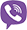 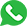 672007, Забайкальский край, г.ЧитаУл.Кастринская, д. 3а,пом. 91Факт.адрес:672014,Забайкальский край, г.ЧитаУл.Недорезова ,д.21 пом.50  +7(924) 371-26-41;+ 7(914) 485-77-76Факс :8(3022)20-60-47Прямой:8 800 550 2641 (звонок по России бесплатно) 8924 371 2641   8 924 371 2641672007, Забайкальский край, г.ЧитаУл.Кастринская, д. 3а,пом. 91Факт.адрес:672014,Забайкальский край, г.ЧитаУл.Недорезова ,д.21 пом.50  +7(924) 371-26-41;+ 7(914) 485-77-76Факс :8(3022)20-60-47Прямой:8 800 550 2641 (звонок по России бесплатно) 8924 371 2641   8 924 371 2641672007, Забайкальский край, г.ЧитаУл.Кастринская, д. 3а,пом. 91Факт.адрес:672014,Забайкальский край, г.ЧитаУл.Недорезова ,д.21 пом.50  +7(924) 371-26-41;+ 7(914) 485-77-76Факс :8(3022)20-60-47Прямой:8 800 550 2641 (звонок по России бесплатно) 8924 371 2641   8 924 371 2641672007, Забайкальский край, г.ЧитаУл.Кастринская, д. 3а,пом. 91Факт.адрес:672014,Забайкальский край, г.ЧитаУл.Недорезова ,д.21 пом.50  +7(924) 371-26-41;+ 7(914) 485-77-76Факс :8(3022)20-60-47Прямой:8 800 550 2641 (звонок по России бесплатно) 8924 371 2641   8 924 371 2641672007, Забайкальский край, г.ЧитаУл.Кастринская, д. 3а,пом. 91Факт.адрес:672014,Забайкальский край, г.ЧитаУл.Недорезова ,д.21 пом.50  +7(924) 371-26-41;+ 7(914) 485-77-76Факс :8(3022)20-60-47Прямой:8 800 550 2641 (звонок по России бесплатно) 8924 371 2641   8 924 371 2641672007, Забайкальский край, г.ЧитаУл.Кастринская, д. 3а,пом. 91Факт.адрес:672014,Забайкальский край, г.ЧитаУл.Недорезова ,д.21 пом.50  +7(924) 371-26-41;+ 7(914) 485-77-76Факс :8(3022)20-60-47Прямой:8 800 550 2641 (звонок по России бесплатно) 8924 371 2641   8 924 371 2641672007, Забайкальский край, г.ЧитаУл.Кастринская, д. 3а,пом. 91Факт.адрес:672014,Забайкальский край, г.ЧитаУл.Недорезова ,д.21 пом.50  +7(924) 371-26-41;+ 7(914) 485-77-76Факс :8(3022)20-60-47Прямой:8 800 550 2641 (звонок по России бесплатно) 8924 371 2641   8 924 371 2641672007, Забайкальский край, г.ЧитаУл.Кастринская, д. 3а,пом. 91Факт.адрес:672014,Забайкальский край, г.ЧитаУл.Недорезова ,д.21 пом.50  +7(924) 371-26-41;+ 7(914) 485-77-76Факс :8(3022)20-60-47Прямой:8 800 550 2641 (звонок по России бесплатно) 8924 371 2641   8 924 371 2641672007, Забайкальский край, г.ЧитаУл.Кастринская, д. 3а,пом. 91Факт.адрес:672014,Забайкальский край, г.ЧитаУл.Недорезова ,д.21 пом.50  +7(924) 371-26-41;+ 7(914) 485-77-76Факс :8(3022)20-60-47Прямой:8 800 550 2641 (звонок по России бесплатно) 8924 371 2641   8 924 371 2641672007, Забайкальский край, г.ЧитаУл.Кастринская, д. 3а,пом. 91Факт.адрес:672014,Забайкальский край, г.ЧитаУл.Недорезова ,д.21 пом.50  +7(924) 371-26-41;+ 7(914) 485-77-76Факс :8(3022)20-60-47Прямой:8 800 550 2641 (звонок по России бесплатно) 8924 371 2641   8 924 371 2641672007, Забайкальский край, г.ЧитаУл.Кастринская, д. 3а,пом. 91Факт.адрес:672014,Забайкальский край, г.ЧитаУл.Недорезова ,д.21 пом.50  +7(924) 371-26-41;+ 7(914) 485-77-76Факс :8(3022)20-60-47Прямой:8 800 550 2641 (звонок по России бесплатно) 8924 371 2641   8 924 371 2641672007, Забайкальский край, г.ЧитаУл.Кастринская, д. 3а,пом. 91Факт.адрес:672014,Забайкальский край, г.ЧитаУл.Недорезова ,д.21 пом.50  +7(924) 371-26-41;+ 7(914) 485-77-76Факс :8(3022)20-60-47Прямой:8 800 550 2641 (звонок по России бесплатно) 8924 371 2641   8 924 371 2641672007, Забайкальский край, г.ЧитаУл.Кастринская, д. 3а,пом. 91Факт.адрес:672014,Забайкальский край, г.ЧитаУл.Недорезова ,д.21 пом.50  +7(924) 371-26-41;+ 7(914) 485-77-76Факс :8(3022)20-60-47Прямой:8 800 550 2641 (звонок по России бесплатно) 8924 371 2641   8 924 371 2641672007, Забайкальский край, г.ЧитаУл.Кастринская, д. 3а,пом. 91Факт.адрес:672014,Забайкальский край, г.ЧитаУл.Недорезова ,д.21 пом.50  +7(924) 371-26-41;+ 7(914) 485-77-76Факс :8(3022)20-60-47Прямой:8 800 550 2641 (звонок по России бесплатно) 8924 371 2641   8 924 371 2641672007, Забайкальский край, г.ЧитаУл.Кастринская, д. 3а,пом. 91Факт.адрес:672014,Забайкальский край, г.ЧитаУл.Недорезова ,д.21 пом.50  +7(924) 371-26-41;+ 7(914) 485-77-76Факс :8(3022)20-60-47Прямой:8 800 550 2641 (звонок по России бесплатно) 8924 371 2641   8 924 371 2641р/с 40802810775750000276 в Восточно-Сибирском  р/с 40802810775750000276 в Восточно-Сибирском  филиале ОАО АКБ «Росбанк», г.Красноярскфилиале ОАО АКБ «Росбанк», г.Красноярскк/с 30101810000000000388к/с 30101810000000000388БИК 040407388БИК 040407388Индивидуальный предприниматель  Арялина Людмила Витальевна(должность)________________________ /Л.В.Арялина/___________________ /._/         (подпись)                  (расшифровка подписи)